Program, Minor, or Emphasis Deletion Proposal Form[X]	Undergraduate Curriculum Council  [ ]	Graduate CouncilSigned paper copies of proposals submitted for consideration are no longer required. Please type approver name and enter date of approval.  Email completed proposals to curriculum@astate.edu for inclusion in curriculum committee agenda. 1. Title of Program, Minor, or Emphasis 2. Contact Person (Name, Email Address, Phone Number)3. Last semester program/minor/emphasis will be offeredPlease clarify by selecting one of the following:[X] Remove   from bulletin for  of   [ ] Other   - 4. Student Populationa. The  was initially created for what student population? b. How will deletion of this  affect those students?College, Departmental, or Program Changes5. 	a. How will this affect the college, department, and/or program?b.  	Does this program/minor/emphasis affect another department?  If yes, provide confirmation of acceptance/approval of changes from the Dean, Department Head, and/or Program Director whose area this affects.	c. Please provide a short justification for why this program/minor/emphasis is being deleted from program.6.   	Is there currently a program/minor/emphasis listed in the bulletin which is equivalent to this one? If yes, which program/minor/emphasis(s)? 7.   	Will this current program/minor/emphasis be equivalent to a new program/minor/emphasis? If yes, what program/minor/emphasis? Bulletin ChangesLETTER OF NOTIFICATION – 5 DELETION(Certificate, Degree, Option, Emphasis, Concentration, Minor, or Organizational Unit)Institution submitting request:   Contact person/title:  Phone number/e-mail address: 870-972-2030; kwheeler@astate.eduProposed effective date: Title of certificate, degree program, option, emphasis, concentration, minor, or organizational unit: BS in Creative Media Production, emphasis in Audio Video Production (only deleting the emphasis area, not the degree in Creative Media Production)CIP Code:  Degree Code: Reason for deletion: Annual program assessment findings necessitated these changes.Number of students still enrolled in program: 	20	Expected graduation date of last student: May 2020	Provide curriculum for deleted certificate, degree, option, emphasis, concentration, minor, or organizational unit.	Name of courses that will be deleted as a result of this action: None at present	How will students in the deleted program be accommodated?		Provide documentation of written notification to students currently enrolled in program.		Students will be allowed to move to the new emphasis in Corporate Media, and substitution courses will be offered.	Indicate the amount of program funds available for reallocation:
N/A	Provide additional program information if requested by ADHE staff.President/Chancellor Approval Date:Board of Trustees Notification Date:Chief Academic Officer:	 						Date:For Academic Affairs and Research Use OnlyFor Academic Affairs and Research Use OnlyCIP Code:  Degree Code:Department Curriculum Committee ChairCOPE Chair (if applicable)Department Chair: Head of Unit (If applicable)                         College Curriculum Committee ChairUndergraduate Curriculum Council ChairCollege DeanGraduate Curriculum Committee ChairGeneral Education Committee Chair (If applicable)                         Vice Chancellor for Academic AffairsInstructions Please visit http://www.astate.edu/a/registrar/students/bulletins/index.dot and select the most recent version of the bulletin. Copy and paste all bulletin pages this proposal affects below. Follow the following guidelines for indicating necessary changes. *Please note: Courses are often listed in multiple sections of the bulletin. To ensure that all affected sections have been located, please search the bulletin (ctrl+F) for the appropriate courses before submission of this form. - Deleted courses/credit hours should be marked with a red strike-through (red strikethrough)- New credit hours and text changes should be listed in blue using enlarged font (blue using enlarged font). - Any new courses should be listed in blue bold italics using enlarged font (blue bold italics using enlarged font)You can easily apply any of these changes by selecting the example text in the instructions above, double-clicking the ‘format painter’ icon   , and selecting the text you would like to apply the change to. 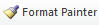 Please visit https://youtu.be/yjdL2n4lZm4 for more detailed instructions.University Requirements:See University General Requirements for Baccalaureate degrees (p. 42)First Year Making Connections Course:Sem. Hrs.UC 1013, Making Connections3General Education Requirements:Sem. Hrs.See General Education Curriculum for Baccalaureate degrees (p. 85)Students  with this major must take the following:CMAC 1003, Mass Communications in Modern SocietyCOMS 1203, Oral Communication (Required Departmental Gen. Ed. Option)35Major Requirements:Sem. Hrs.CMAC 1001, Media Grammar and Style1CMAC 2003, Media Writing3CMAC 2053, Introduction to Visual Communications3CMAC 3001, Professional Seminar1CMAC 4073, Communications Law and Ethics3MDIA 2013, Multimedia Reporting3MDIA 2313, Multimedia Production3MDIA 3363, Communications Research3MDIA 4053, Advanced Reporting3MDIA 4123, Media Management and Entrepreneurship3Media or Communication Electives6-9Sub-total32-35Emphasis Area (Broadcast Journalism):Sem. Hrs.MDIA 3203, Reporting for Electronic Media3MDIA 3603, Electronic News Gathering3MDIA 4343, News Production and Performance3Sub-total9Minor:Sem. Hrs.Must be outside of the Departments of Media and Communication and approved by advisor.18-21Electives:Sem. Hrs.Electives17-23Total Required Hours:120